21 декабря прошло очередное заседание Координационного Совета по вопросам межнациональных и межконфессиональных отношений при администрации Красновишерского муниципального района.На заседании рассматривались следующие вопросы: о предварительном отчёте и проблемах, возникших при реализации муниципальной программы «Развитие и гармонизация межнациональных отношений в Красновишерском муниципальном районе Пермского края» за 2017 год, о задачах муниципальной программы «Развитие и гармонизация межнациональных отношений в Красновишерском муниципальном районе Пермского края» на 2018 год, о развитии этнокультурной системы народов финно-угорской группы в Красновишерском муниципальном районе.Л.Н. Чистина вручила Благодарности отдела организационной работы и внутренней политики администрации района самым активным участникам программы.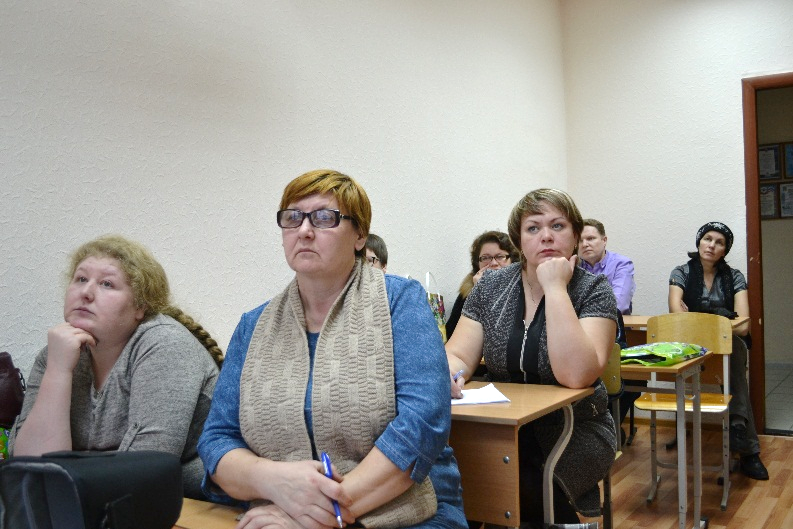 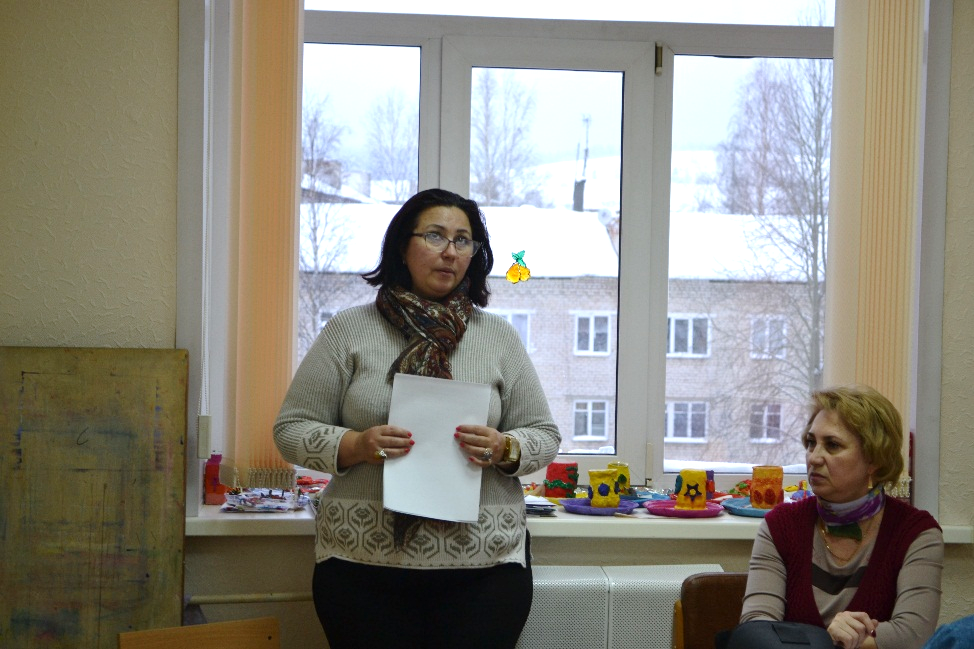 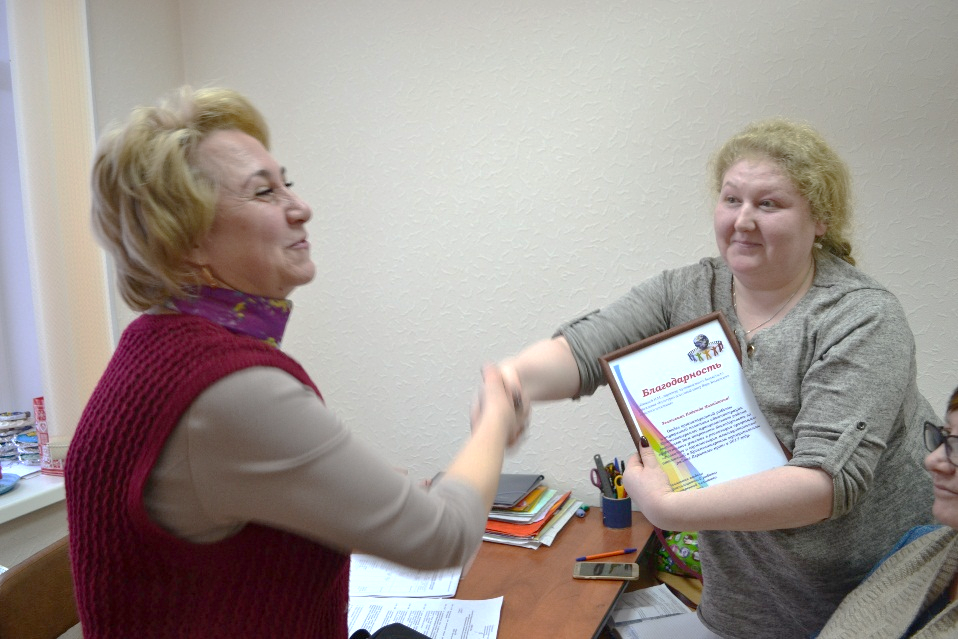 